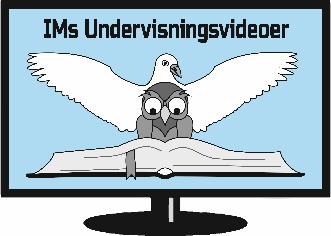 SAMTALEOPLÆGHovedlinjer i Johannes´ Åbenbaring 3Hvilken betydning har vore bønner for Guds frelsesplan?I løbet af verdenshistorien vil vi mennesker opleve mange frygtelige ting. Hvordan ser vi i dette syn, at Gud har styr på det? Hvad bruger Gud disse ting til?Med hvilke billeder beskrives Guds og vores modstander her? Hvad fortæller det os om modstanderen? Hvordan ser vi vores modstander i dagens Danmark? Hvordan beskytter vi os?Hvad tænker I om advarslen omkring mærket "666"?Hvad tænker I på, når I hører, at vi skal "Synge en ny sang"?